Державна установа «Центр громадського здоров’я Міністерства охорони здоров’я України» оголошує конкурс для відбору консультанта з підготовки аналізу регуляторного впливу та М-тестів до проектів нормативно правових актів МОЗ України в рамках реалізації програми гранту Глобального фонду для боротьби зі СНІДом, туберкульозом і малярієюНазва позиції: Консультант з підготовки аналізу регуляторного впливу та М-тестів до проектів нормативно правових актів МОЗ УкраїниРівень зайнятості: часткова (20 робочих днів)Інформація щодо установи:Головним завданнями Державної установи «Центр громадського здоров’я Міністерства охорони здоров’я України» (далі – Центр) є діяльність у сфері громадського здоров’я. Центр виконує лікувально-профілактичні, науково-практичні та організаційно-методичні функції у сфері охорони здоров’я з метою забезпечення якості лікування хворих на соціально небезпечні захворювання, зокрема ВІЛ/СНІД, туберкульоз, наркозалежність, вірусні гепатити тощо, попередження захворювань в контексті розбудови системи громадського здоров’я. Центр приймає участь в розробці регуляторної політики і взаємодіє з іншими міністерствами, науково-дослідними установами, міжнародними установами та громадськими організаціями, що працюють в сфері громадського здоров’я та протидії соціально небезпечним захворюванням.Основні обов'язки:Надати консультативну та технічну підтримку з питань підготовки аналізів регуляторного впливу (у т.ч. М-тестів) до проектів нормативно-правових актів (відповідно до вимог статті 8 Закону України «Про засади державної регуляторної політики у сфері господарської діяльності»(далі Закон) у сфері медичної освіти та безперервного професійного розвитку, а саме:Визначення проблеми,  аналізу причин і умов її виникнення; визначення цілей регулювання; визначення стейкхолдерів; Визначення та оцінка усіх прийнятних альтернатив для досягнення цілей; Підготовка запитів(у разі необхідності)  до регулятора(МОЗ)  та до  інших зацікавлених стейкхолдерів-Розрахунок витрат суб’єктів господарювання на виконання вимог регулювання  Підготовка аналітичного документа  Попередні консультації з регулятором(МОЗ) Попередні консультації в Державній регуляторній службі України(ДРС) Направлення АРВ до МОЗ для його оприлюднення на сайті Забезпечити супровід аналітичних документів в Державній регуляторній службі України.Вимоги до професійної компетентності:Вища освіта в галузі знань «Право», проходження додаткового навчання з питань підготовки аналізів регуляторного впливу (у т.ч. М-тестів) до проектів нормативно-правових актів буде перевагою;Досвід консультування щодо підготовки аналізів регуляторного впливу (у т.ч. М-тестів) до проектів нормативно-правових актів;Досвід супроводу аналітчних документів у Державні регуляторній службі України буде перевагою;Відмінні аналітичні здібності;Відмінне володіння діловою українською мовою.Резюме мають бути надіслані електронною поштою на електронну адресу: vacancies@phc.org.ua. В темі листа, будь ласка, зазначте: «Консультант з підготовки аналізу регуляторного впливу».Термін подання документів – до  6 грудня 2020 року, реєстрація документів 
завершується о 18:00.За результатами відбору резюме успішні кандидати будуть запрошені до участі у співбесіді. У зв’язку з великою кількістю заявок, ми будемо контактувати лише з кандидатами, запрошеними на співбесіду. Умови завдання та контракту можуть бути докладніше обговорені під час співбесіди.Державна установа «Центр громадського здоров’я Міністерства охорони здоров’я України»  залишає за собою право повторно розмістити оголошення про вакансію, скасувати конкурс на заміщення вакансії, запропонувати посаду зі зміненими обов’язками чи з іншою тривалістю контракту.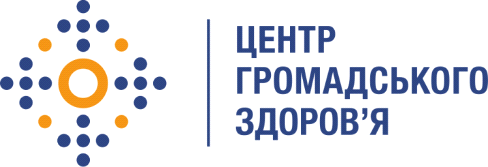 